Meeting Recording now on Maddie’s® Pet Forumhttps://forum.maddiesfund.org/communityconversationsMaddie’s Box link to recording file: https://maddiesfund.box.com/s/uda4mrai2uhtvg7ertwcyqd1zbfh81vbNO MEETING JULY 4THMeeting registration link (Mondays)
https://us02web.zoom.us/meeting/register/tZUqc-6spj0jHtES3GWxrpaG6L3HcbMh_dCuPasscode = Mondays  Meeting ID = 817 4748 6945
This group’s FaceBook page: American Pets Alive! Shelter and Rescue Support https://www.facebook.com/groups/AmPAShelterRescueSupportCatch up on Monday recordings and chat resources on Maddie’s Pet Forum https://www.maddiesfund.org/community-conversations.htm110  attendeesToday’s AgendaWelcome - Bobby Mann, Director of Human Animal Support ServicesMary’s Monday Motivation – The AAWA DEI SurveyThe Association’s Diversity, Equity, and Inclusion Committee has launched a historic, first-of-its-kind survey. All of us in animal welfare need to complete the survey and encourage our teams and colleagues to complete it. The results of this survey will help create a strategy of the work that lies ahead for us to make animal welfare a more diverse and inclusive profession. In order to get the most complete picture, we need to hear from everyone working in animal welfare from front line staff and officers in the field to fundraising staff, adoption counselors and managersNational updatesJerrica Owen, Director of Partnerships and Programs, NACA - NACA Justice Clearing HouseSpencer Conover, Assistant Director for Pasco County Animal Services -Volunteer ACO Support Resources referenced in today’s call
The AAWA DEI Survey
http://blog.theaawa.org/take-action-dei-survey-now-open/C.A.R.E. https://careawo.org/
Lynne Swanson texasunites.com spring webinar series https://www.texasunites.com/training/
Spencer Conover, NACA Board of Directors Assistant Director for Pasco County Animal Serviceshttps://www.pascocountyfl.net/408/Animal-Services	Contact Spencer sconover@pascocountyfl.netJerrica Owen, Director of Partnerships and Programs, NACAContact Jerrica jowen@nacanet.orgNACA Justice Clearing househttps://www.justiceclearinghouse.com/feature/national-animal-care-and-control-association/The link to the ASPCA scholarship will be posted and available July 1! it will be on this page https://www.nacanet.org/scholarship-fund/ACO certification level 2https://www.justiceclearinghouse.com/naca-aco-2-course/Upcoming virtual eventsJune 23-24, 2021: Best Friends National Conference
https://bestfriends.org/events/best-friends-national-conferenceJune 24, 2021   10:30 - 12 CT Communicating with Canines https://www.texasunites.com/training/July 9-11, 2021: The ASPCA® Cornell Maddie’s® Shelter Medicine Conferencehttps://www.aspcapro.org/splash/aspca-cornell-maddies-fund-shelter-medicine-conferenceJuly 14-16, 2021 Points of Light Conference (volunteer connections)
https://events.bizzabo.com/297882July 29 – 30, 2021 Michelson Found Animals & The Association for Animal Welfare Advancement Animal Welfare Summithttps://theaawa.org/events/eventdetails.aspx?id=1529225Learn more at https://www.foundanimals.org/animal-welfare-summit/August 25, 2021 - Humane Canada’s Global Climate Change Crisis and Animal Welfare mini – eventhttps://humanecanada.swoogo.com/minievents/1178268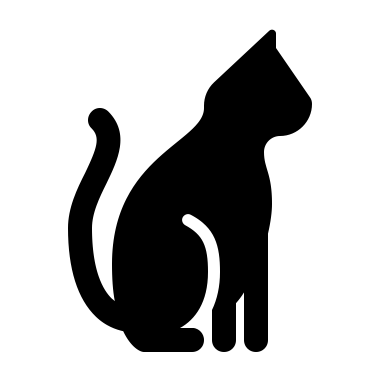 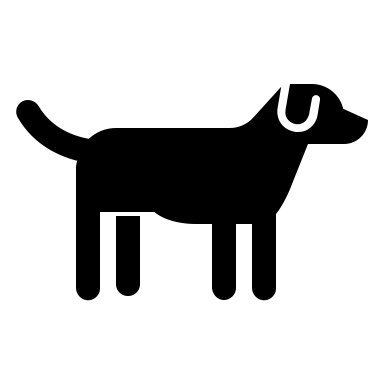 Good morning!  This call is being recorded. Find the recording link and a copy of the resources from this chat within 24 hours on Maddie’s Pet Forumhttps://forum.maddiesfund.org/communityconversations07:59:19 From Kathy Duncan to Everyone:	@Bobby, and we get Jamie to fix the overview video in the LC then??07:59:25 From Kathy Duncan to Everyone:	Can, not and07:59:51 From Albert Yau to Everyone:	Here from Calgar, AB, Canada08:00:03 From Noelle Delgado to Everyone:	Hi! Noelle here from Houston Pets Alive!08:00:08 From Kathy Duncan to Everyone:	YAAAAY Albert - a fellow Canadian!!!08:00:12 From Andrea Giorgio to Everyone:	Hi Lisa, I'm in Northeast Ohio! :-)08:00:37 From Albert Yau to Everyone:	Lol Right Kathy!  Canadians need to stick together08:00:47 From Kathy Duncan to Everyone:	Welcome to everyone who is new to this call!!  You are in THE Best place!!!08:01:12 From Kathy Duncan to Everyone:	@Albert - this is the greatest group and they love Canadians!!!08:02:03 From Cynthia Martinez to Everyone:	Cynthia from ACS in San Antonio08:02:23 From Kathy Duncan to Everyone:	Hi Rachel!!!08:04:43 From Kevin Jantsch to Everyone:	Hello @Lynne Swanson. Good to see you this morning!08:04:47 From Kelly Clardy to Everyone:	Mary-saurus Rex. I love it!!08:05:09 From Sharon @MaddieFund to Everyone:	Marysaurus Rex!!08:05:10 From Lynne Swanson to Everyone:	Hi Kevin!08:05:19 From Alison Gibson to Everyone:	C.A.R.E. 	https://careawo.org/08:05:41 From Alison Gibson to Everyone:	The AAWA DEI Survey	http://blog.theaawa.org/take-action-dei-survey-now-open/08:06:21 From Bobby Mann to Everyone:	PLEASE TAKE THE SURVEY!!!!! PLEASE PLEASE PLEASE PLEASE PLEASE08:06:38 From Sharon @MaddieFund to Everyone:	Take the survey, I did!08:07:24 From BJ Andersen to Everyone:	90% participating from our shelter so far…giving Subway gift cards when everyone finishes it!08:07:30 From Kathy Duncan to Everyone:	I will have @Humane Canada and the Association of Animal Shelter Administrators of Ontario share the survey for Canadians!!08:07:40 From Lynne Swanson to Everyone:	texasunites.com spring webinar series		https://www.texasunites.com/training/08:07:50 From Sharon @MaddieFund to Everyone:	Who is new?08:08:20 From Albert Yau to Everyone:	I am with @pause4change and we will share survey as well.08:08:22 From Mary @ Maddie's Fund (she/her) to Everyone:	Don’t forget the Best Friends Conference on Wed and Thursday.  It’s guaranteed to be an exciting opportunity to get the information you need to move forward.08:08:55 From Alison Gibson to Everyone:	June 23-24, 2021: Best Friends National Conference	https://bestfriends.org/events/best-friends-national-conference08:09:00 From Sharon @MaddieFund to Everyone:	oh great.08:09:10 From Sharon @MaddieFund to Everyone:	we are 107 this am08:09:20 From Mary @ Maddie's Fund (she/her) to Everyone:	And July 9-11 is the ASPCA Cornell Maddie’s Shelter  Medicine Conference - a virtually live experience08:09:31 From Alison Gibson to Everyone:	July 9-11, 2021: The ASPCA® Cornell Maddie’s® Shelter Medicine Conference	https://www.aspcapro.org/splash/aspca-cornell-maddies-fund-shelter-medicine-conference08:10:24 From Kathy Duncan to Everyone:	Humane Canada’s Global Climate Change Crisis and Animal Welfare mini - event is August 25th!!  Mark your calendars - here is the link for more info!  https://humanecanada.swoogo.com/minievents/117826808:11:43 From Alison Gibson to Everyone:	Jerrica Owen, Director of Partnerships and Programs, NACA https://www.nacanet.org/08:13:57 From Alison Gibson to Everyone:	NACA Justice Clearing house	https://www.justiceclearinghouse.com/feature/national-animal-care-and-control-association/08:15:36 From Kathy Duncan to Everyone:	Justice Clearinghouse is excellent and even Canadians can get it ;)08:21:47 From Spencer Conover to Everyone:	Go Gators!!08:22:51 From Cynthia Martinez to Everyone:	Is there more information on ACO certification level 2 on the NACA site?  Or in the Justice Clearing house08:23:22 From Bobby Mann to Everyone:	https://www.justiceclearinghouse.com/naca-aco-2-course/08:24:33 From Bobby Mann to Everyone:	#thankstomaddie08:24:36 From Kathy Duncan to Everyone:	@Jerrica we need to talk international partnerships!!!08:26:10 From Bobby Mann to Everyone:	We have time for questions! Please drop them in the chat. Thank you!08:27:16 From Alison Gibson to Everyone: NACA 	https://www.nacanet.org/08:27:49 From Kathy Duncan to Everyone:	All of our FT ACO’s and supervisory staff are members of NACA!!08:30:48 From Crystal Coan to Everyone:	Foster based rescue- would I benefit from NACA?08:31:49 From Spencer Conover to Everyone:	Crystal, it is so beneficial to understand your local animal control, what they are going through and most importantly, how your organization can help their mission08:32:47 From Alison Gibson to Everyone:	Spencer Conover, NACA Board of Directors https://www.nacanet.org/spencer-conover/	Assistant Director for Pasco County Animal Services	https://www.pascocountyfl.net/408/Animal-Services08:32:48 From Jerrica Owen to Everyone:	jowen@nacanet.org08:34:23 From Lynne Swanson to Everyone:	This Thursday, June 24, 2021   10:30 - 12 central time K9 Behavior SKILL-Building: Communicating With Canines!  A training seminar for shelter staff, rescue volunteers, foster homes and new adopters.     Topics discussed include: PPME (posture, position, movement & energy); the "Five C's" of K9 communication (calm, clear, confident, consistent & canine-intuitive), the two Golden Rules (#1 - Reward what you want; and #2 Stop rewarding what you DON'T want! - often the harder rule for people to follow, grin), plus rewarding not just the behaviors you want, but also the states of mind and energy levels you want. Lots of videos and practical, easy-to-implement practices. More at www.texasunites.com08:36:07 From Annette Bedsworth to Everyone:	Love your work Spencer!!  I am still trying to get you here in California :)08:36:26 From Bobby Mann to Everyone:	https://pointsoflight.org/08:36:53 From Jerrica Owen to Everyone:	The link to the ASPCA scholarship will be posted and available July 1! it will be on this page https://www.nacanet.org/scholarship-fund/08:37:48 From Jerrica Owen to Everyone:	https://www.justiceclearinghouse.com/feature/naca-certified/08:44:23 From Alison Gibson to Everyone:	June 23-24, 2021: Best Friends National Conference	https://bestfriends.org/events/best-friends-national-conference08:44:51 From Stacey Zeitlin to Everyone:	This got me thinking about volunteers going out with officers to help with return to home in field efforts - door to door?08:45:47 From Spencer Conover to Everyone:	sconover@pascocountyfl.net08:46:22 From Kathy Duncan to Everyone:	@Bobby totally stole my question....08:51:03 From Kathy Duncan to Everyone:	Have to hop off the call folks!  Thanks for the great conversation as always!!  Have a great week.08:54:42 From Alison Gibson to Everyone:	The AAWA DEI Survey	http://blog.theaawa.org/take-action-dei-survey-now-open/08:55:21 From Alison Gibson to Everyone:	July 9-11, 2021: The ASPCA® Cornell Maddie’s® Shelter Medicine Conference	https://www.aspcapro.org/splash/aspca-cornell-maddies-fund-shelter-medicine-conference-----------------------------end----------------------------